Computational Science MS Degree Plan (Professional: 34 Credits)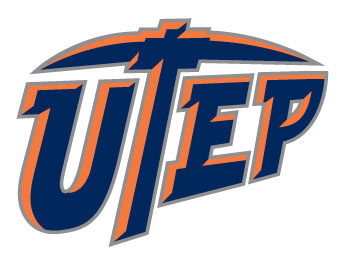 NOTES: Student Name: Email and Cell Phone: UTEP ID:Office Location and Phone: Undergraduate Major: Student Type: Full-time / Part-timePrevious Graduate Study Area: Start Date:CPS Research Advisor(s): Expected Graduation Date:CPS Graduate Advisor: Dr. Ming-Ying Leungmleung@utep.edu; 915.747.6836GRE Scores: Verbal (     ); Quantitative (     );                     Analytical Writing (     )For Course Registration: Computational Science Officecomputationalscience@utep.edu; 915.747.8484TOEFL/IELTS Scores (if applicable): Core Courses (13 credits; *first 2 courses may be taken concurrently) SemesterGradeMATH 5329 – Numerical Analysis*CPS 5401 – Introduction to Computational Science*CPS 5310 – Mathematical and Computer Modeling (prerequisite: CPS 5401)CPS 5320 – Advanced Scientific Computing (prerequisite: CPS 5310)Prescribed Electives (6 credits; choose 2 from the following list)CS: CS 5334 and CS 5350; MATH: MATH 5330, MATH 5343, and MATH 5345 STAT: STAT 5329 and STAT 53851.  2.  Free Electives (Choose 4 from the following areas)Computer Science (CS courses)  Mathematics and Statistics (MATH or STAT courses)Science and Engineering (STEM courses other than CS, MATH, and STAT)Extra courses taken in the list of Prescribed Electives can be used as Free Electives.SemesterGradeGraduate Research (3 credits)SemesterGradeCPS 5397 – Graduate ResearchGraduate Seminars (Each student is required to enroll in CPS 5195 with one credit-hour once during each academic year up to a total of 2 semesters. This seminar class does not count toward the degree requirement.)SemesterGrade1. CPS 5195 – Graduate Seminar2. CPS 5195 – Graduate SeminarInternship (Mandatory)SemesterGradeWorking at a company, government agency, or academic institution except UTEPLeveling Courses and Prerequisites (To be completed in Year 1)CS 1320 Computer Programming Sci/Engr. (or equivalent: CS 1301 + CS 1101)MATH 2313 – Calculus IIIMATH 3323 – Matrix Algebra (MATH 1312 as prereq in      , Grade:     )